RICHMOND RECREATIONAUTUMN BUTTON BRANCHSUPPLIES:-GLUE -SMALL BRANCH FROM YARD-BUTTONS-PAPER OR CARDBOARD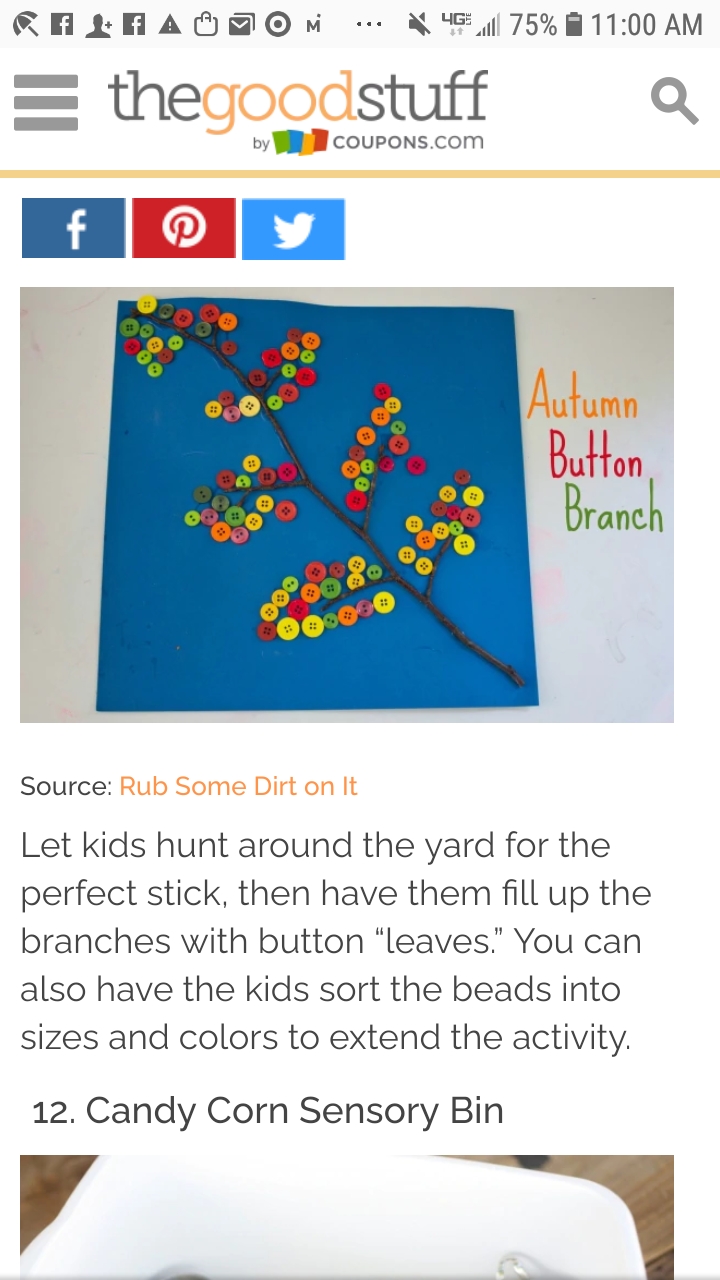 